Anhang 10Beispieltext: Intervention bei Hinweisen auf sexualisierte GewaltIntervention beschreibt eine geordnete und fachlich begründete Vorgehensweise zum Umgang mit Hinweisen, Wahrnehmungen oder Meldungen von Vorfällen sexualisierter Gewalt.Wir als Leitungsverantwortliche müssen handeln, um Gefährdungen oder übergriffiges Verhalten schnellstmöglich zu beenden und weitere Gewalt zu verhindern. Der Schutz von Betroffenen und die Sicherstellung von Hilfen und Unterstützung haben dabei oberste Priorität. Zentral ist: Die Zuständigkeit liegt auf der Leitungsebene. Alle Maßnahmen müssen mit ……………..…… (Name einfügen) abgestimmt sein.Grundsätze unserer Intervention sind: alle Beteiligten im Blick behaltenkeine alleinigen EntscheidungenInterventionsteam/Informierten Personenkreis klein halten, um handlungsfähig zu seinInterventionsleitfaden:Für das Vorgehen bei Hinweisen auf sexualisierte Gewalt ist der Interventionsleitfaden der ELKB verbindlich.Interventionsteam: Das Interventionsteam soll die*den Leitungsverantwortliche*n unterstützen, gemeinsam das Vorgehen besprechen und das Vier-Augen-Prinzip sicherstellen (mindestens zwei Personen treffen die Entscheidungen, nicht eine allen). Das Interventionsteam besteht aus folgenden Personen:…………………………………………………………………………………………………………………………………(Dekan*in (Einrichtungsleitung) und Stellvertretung benennen)…………………………………………………………………………………………………………………………………(Die*der Präventionsbeauftragte)…………………………………………………………………………………………………………………………………(eine Person, die für die Presse- und Öffentlichkeitsarbeit zuständig ist)…………………………………………………………………………………………………………………………………(weitere Person mit benötigter Fachexpertise: z.B. Mitglieder einer Fachberatungsstelle, Menschen mit juristischer Kompetenz, Mitarbeitende aus dem Bereich Notfallseelsorge)…………………………………………………………………………………………………………………………………(weitere Person mit benötigter Fachexpertise: z.B. Mitglieder einer Fachberatungsstelle, Menschen mit juristischer Kompetenz, Mitarbeitende aus dem Bereich Notfallseelsorge)……………………………………………………………………………………………………………………………..(ggf. fallbezogen eine Person, die gegenüber der beschuldigten Person weisungsbefugt ist) Dokumentation: Sowohl Informationen im Zusammenhang mit Verdächtigungen und Vorfällen sexualisierter Gewalt, als auch die durch das Interventionsteam festgelegten Maßnahmen werden dokumentiert. Die Dokumentation wird an einem verschlossenen Ort, der vor unberechtigter Einsichtnahme geschützt ist, aufbewahrt. Beratungsrecht und Meldepflicht: Kommt es zu Verdachtsfällen, haben alle kirchlichen Mitarbeitenden immer das Recht, sich bei der Meldestelle der ELKB beraten zu lassen. Ergeben sich aus dem Sachverhalt erhärtete Hinweise auf sexualisierte Gewalt, greift die Meldepflicht. Im Regelfall läuft die offizielle Meldung über ……………………………………………………………………………………. (Name des*der Dekans*in bzw. Einrichtungsleitung). Eine Meldung kann aber auch durch andere kirchliche Mitarbeitende oder Betroffene selbst erfolgen.Kontaktdaten der Meldestelle der ELKB:Tel. 089 / 5595 – 342 oder 089 / 5595 – 676Mail: meldestellesg@elkb.deAnhang:Interventionsleitfadenausgefüllte Vorlage Interventionsteam mit Kontaktdatenausgefüllte Vorlage Netzwerkpartner*innen Wichtiger Hinweis: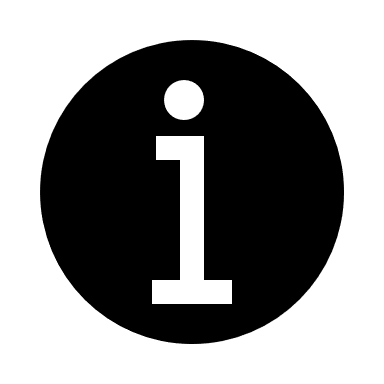 Bei diesem Text handelt es sich um einen Beispieltext. Viele Formulierungen sind als Empfehlungen oder Anregungen zu verstehen. Der Text muss individuell auf die Rahmenbedingungen der eigenen Kirchengemeinde (Dekanatsbezirk, Einrichtung) angepasst werden. Dabei ist darauf zu achten, dass nicht eine unrealistische Maximalforderung beschrieben wird, sondern alltagstaugliche Regelungen, die zu Ihren Bedingungen vor Ort passen.